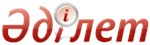 Об утверждении стандартов государственных услуг в области технической инспекцииПриказ Министра сельского хозяйства Республики Казахстан от 6 мая 2015 года № 4-3/421. Зарегистрирован в Министерстве юстиции Республики Казахстан 24 июля 2015 года № 11766       В соответствии с подпунктом 1) статьи 10 Закона Республики Казахстан от 15 апреля 2013 года «О государственных услугах», ПРИКАЗЫВАЮ:
      1. Утвердить:
      1) стандарт государственной услуги «Выдача удостоверений на право управления тракторами и изготовленными на их базе самоходными шасси и механизмами, самоходными сельскохозяйственными, мелиоративными и дорожно-строительными машинами и механизмами, а также специальными машинами повышенной проходимости» согласно приложению 1 к настоящему приказу;
      2) стандарт государственных услуг «Регистрация лиц, управляющих тракторами и изготовленными на их базе самоходными шасси и механизмами, самоходными сельскохозяйственными, мелиоративными и дорожно-строительными машинами и механизмами, а также специальными машинами повышенной проходимости по доверенности» согласно приложению 2 к настоящему приказу;
      3) стандарт государственных услуг «Выдача регистрационного документа (дубликата) и государственного номерного знака для тракторов и изготовленных на их базе самоходных шасси и механизмов, самоходных сельскохозяйственных, мелиоративных и дорожно-строительных машин, а также специальных машин повышенной проходимости» согласно приложению 3 к настоящему приказу;
      4) стандарт государственной услуги «Государственная регистрация залога тракторов и изготовленных на их базе самоходных шасси и механизмов, прицепов к ним, включая прицепы со смонтированным специальным оборудованием, самоходных, сельскохозяйственных, мелиоративных и дорожно-строительных машин и механизмов, а также специальных машин повышенной проходимости» согласно приложению 4 к настоящему приказу;
      5) стандарт государственной услуги «Проведение ежегодного государственного технического осмотра тракторов и изготовленных на их базе самоходных шасси и механизмов, прицепов к ним, включая прицепы со смонтированным специальным оборудованием, самоходных сельскохозяйственных, мелиоративных и дорожно-строительных машин и механизмов, а также специальных машин повышенной проходимости» согласно приложению 5 к настоящему приказу;
      6) стандарт государственной услуги «Предоставление информации об отсутствии (наличии) обременений тракторов и изготовленных на их базе самоходных шасси и механизмов, прицепов к ним, включая прицепы со смонтированным специальным оборудованием, самоходных сельскохозяйственных, мелиоративных и дорожно-строительных машин и механизмов, а также специальных машин повышенной проходимости» согласно приложению 6 к настоящему приказу.
      2. Департаменту производства и переработки растениеводческой продукции и фитосанитарной безопасности Министерства сельского хозяйства Республики Казахстан в установленном законодательством порядке обеспечить:
      1) государственную регистрацию настоящего приказа в Министерстве юстиции Республики Казахстан;
      2) в течение десяти календарных дней после государственной регистрации настоящего приказа в Министерстве юстиции Республики Казахстан направление его копии на официальное опубликование в периодические печатные издания и в информационно-правовую систему «Әділет»;
      3) размещение настоящего приказа на интернет-ресурсе Министерства сельского хозяйства Республики Казахстан.
      3. Контроль за исполнением настоящего приказа возложить на курирующего вице-министра сельского хозяйства Республики Казахстан.
      4. Настоящий приказ вводится в действие по истечении двадцати одного календарного дня после дня его первого официального опубликования.      Министр сельского хозяйства
      Республики Казахстан                       А. Мамытбеков      «СОГЛАСОВАН»
      Министр по инвестициям и развитию
      Республики Казахстан
      _________ А. Исекешев
      19 июня 2015 года      СОГЛАСОВАН»
      Министр национальной экономики
      Республики Казахстан
      __________ Е. Досаев
      9 июня 2015 года  Приложение 1              
к приказу Министра сельского хозяйства
 Республики Казахстан         
 от 6 мая 2015 года № 4-3/421      Стандарт государственной услуги «Выдача удостоверений на право
управления тракторами и изготовленными на их базе самоходными
шасси и механизмами, самоходными сельскохозяйственными,
мелиоративными и дорожно-строительными машинами и механизмами,
а также специальными машинами повышенной проходимости»1. Общие положения      1. Государственная услуга «Выдача удостоверений на право управления тракторами и изготовленными на их базе самоходными шасси и механизмами, самоходными сельскохозяйственными, мелиоративными и дорожно-строительными машинами и механизмами, а также специальными машинами повышенной проходимости» (далее – государственная услуга).
      2. Стандарт государственной услуги (далее – стандарт) разработан Министерством сельского хозяйства Республики Казахстан (далее – Министерство).
      3. Государственная услуга оказывается местными исполнительными органами областей, городов Астана и Алматы, районов и городов областного значения (далее – услугодатель).
      Прием заявления и выдача результата оказания государственной услуги осуществляется через:
      1) канцелярию услугодателя;
      2) веб-портал «электронного правительства» www.egov.kz, www.elicense.kz (далее – портал).2. Порядок оказания государственной услуги      4. Сроки оказания государственной услуги:
      1) при получении удостоверения тракториста-машиниста, дубликата удостоверения, замене (обмене) удостоверения старого образца, на новое удостоверение со дня сдачи пакета документов услугодателю, а также при обращении на портал – 2 (два) рабочих дня.
       Услугодатель в течение двух рабочих дней со дня получения документов проверяет полноту представленных документов. 
      В случае установления факта неполноты представленных документов услугодатель в указанные сроки дает письменный мотивированный отказ в дальнейшем рассмотрении заявления;
      2) максимально допустимое время ожидания для сдачи пакета документов – 30 (тридцать) минут;
      3) максимально допустимое время обслуживания – 30 (тридцать) минут.
      5. Форма оказания государственной услуги: электронная (частично автоматизированная) или бумажная.
      6. Результат оказания государственной услуги – удостоверение, дубликат удостоверения, при замене (обмене) удостоверения старого образца, на новое удостоверение на право управления тракторами и изготовленными на их базе самоходными шасси и механизмами, самоходными сельскохозяйственными, мелиоративными и дорожно-строительными машинами и механизмами, а также специальными машинами повышенной проходимости (далее – удостоверение тракториста-машиниста).
      Форма предоставления результата оказания государственной услуги: бумажная.
       На портале результат оказания государственной услуги направляется в «личный кабинет» услугополучателя в форме электронного документа, подписанного электронной цифровой подписью (далее - ЭЦП) уполномоченного лица услугодателя. 
       7. Государственная услуга оказывается на платной основе физическим лицам (далее – услугополучатель). 
      За оказание государственной услуги услугополучатель оплачивает в бюджет государственную пошлину в порядке, установленном Кодексом Республики Казахстан от 10 декабря 2008 года «О налогах и других обязательных платежах в бюджет (Налоговый кодекс)» (далее – Налоговый кодекс).
      Размер государственной пошлины составляет 50 процентов, установленного на день уплаты государственной пошлины.
      Оплата государственной пошлины осуществляется через банки второго уровня и организации, осуществляющие отдельные виды банковских операций.
      В случае подачи электронного запроса на получение государственной услуги через Портал, оплата осуществляется через платежный шлюз «электронного правительства» (далее – ПШЭП), банки второго уровня.
      8. График работы:
      1) услугодателя – с понедельника по пятницу с 9.00 до 18.30 часов с перерывом на обед с 13.00 до 14.30 часов, кроме выходных и праздничных дней, согласно трудовому законодательству Республики Казахстан.
      Прием заявления и выдача результата оказания государственной услуги – с 9.00 до 17.30 часов с перерывом на обед с 13.00 до 14.30 часов.
      Государственная услуга оказывается в порядке очереди, без предварительной записи и ускоренного обслуживания;
      2) портала – круглосуточно, за исключением технических перерывов в связи с проведением ремонтных работ (при обращении услугополучателя после окончания рабочего времени, в выходные и праздничные дни согласно трудовому законодательству Республики Казахстан прием заявлений и выдача результатов оказания государственной услуги осуществляется следующим рабочим днем).
       9. Перечень документов, необходимых для оказания государственной услуги при обращении услугополучателя либо его представителя: 
      1) при обращении к услугодателю:
      для получения удостоверений категорий «А», «В» и «Г»:
      заявление по форме, согласно приложению к настоящему стандарту;
      копия свидетельства о прохождении обучения по программе соответствующих категорий или диплома, подтверждающего квалификацию «механизация сельского хозяйства» или тракториста-машиниста (оригинал предоставляется для сверки);
      медицинская справка по форме № 086/у, утвержденной приказом исполняющего обязанности Министра здравоохранения Республики Казахстан от 23 ноября 2010 года 907 «Об утверждении форм первичной медицинской документации организаций здравоохранения» (зарегистрированный в Реестре государственной регистрации нормативных правовых актов № 6697) (далее – медицинская справка);
      документ об уплате государственной пошлины за выдачу удостоверения, установленного Кодексом Республики Казахстан «О налогах и других обязательных платежах в бюджет (Налоговый кодекс)» от 10 декабря 2008 года;
      фотографию размером 3,5х4,5 сантиметра с белым или цветным фоном;
      копия протокола экзаменационной комиссии учебной организации, за исключением лиц, окончивших учебные заведения высшего, технического и профессионального образования (специальные учебные заведения, средние профессиональные учебные заведения по специальности «механизация сельского хозяйства или тракторист-машинист») для получения удостоверения с категориями «Б» или «Д» необходимо соответствие требованиям настоящего подпункта;
      категории «Б» и (или) «Д» предоставляются трактористам-машинистам, имеющим удостоверение с разрешающими отметками в графах «А», «В» или «Г» (общий стаж работы на соответствующих машинах не менее шести месяцев) и сдавшим в экзаменационном пункте теоретический экзамен.
      Документом, подтверждающим стаж работы, может быть любой из документов, указанных в статье 35 Трудового кодекса Республики Казахстан от 23 ноября 2015 года;
      для получения удостоверения тракториста-машиниста с записью «управление снегоходами, квадроциклами разрешено» в графе «для особых отметок» в экзаменационный пункт представляются следующие документы при обращении к услугодателю:
      заявление по форме, согласно приложению к настоящему стандарту;
      копия удостоверения с разрешающими категориями «А» и «В» или «Б» и «В», или водительское удостоверение с разрешающей категорией «А», или «А1», или «В1»;
      квитанция об уплате государственной пошлины за выдачу удостоверения тракториста-машиниста;
      фотография размером 3,5 х 4,5 сантиметра с белым или цветным фоном.
      Замена (обмен) удостоверения тракториста-машиниста производится в течение двух рабочих дней со дня принятия документов экзаменационным пунктом и на основании требований, перечисленных в пункте 9 настоящего Стандарта.
      Ответственный исполнитель экзаменационного пункта в течение одного рабочего дня с момента получения документов заявителя проверяет полноту представленных документов.
      В случае установления фактов неполноты представленных документов, экзаменационный пункт направляет заявителю письменный мотивированный отказ в рассмотрении заявления.
      При замене (обмене) удостоверения старого образца, на новое удостоверение переносятся и проставляются разрешающие категории с учетом следующего порядка:
      категории «А», «Б», «В», «Г», «Д», «Е» в удостоверении тракториста-машиниста старого образца соответствуют категориям «А», «Б», «В», «Г», «Д» в новом удостоверении;
      удостоверение тракториста-машиниста 3 класса соответствует удостоверению с категориями «А», «В», «Г» нового образца;
      удостоверение тракториста-машиниста 2 класса соответствует удостоверению с категориями «А», «Б», «В», «Г», нового образца;
      удостоверение тракториста-машиниста 1 класса соответствует удостоверению с категориями «А», «Б», «В», «Г», «Д» нового образца;
      удостоверение тракториста-машиниста К-701 «Кировец» соответствует удостоверению категории «Б» нового образца;
      удостоверение механизатора сельского хозяйства с указанием специальности «комбайнер» соответствует удостоверению категории «Г» нового образца;
      удостоверение механизатора сельского хозяйства с указанием специальности «тракторист» соответствует удостоверению образца с категориями «А», «В».
      При замене (обмене) удостоверения во вновь выдаваемом удостоверении в графе «Для особых отметок» проставляются серия, номер и дата выдачи прежнего удостоверения.
      При утере удостоверения новое удостоверение с отметкой «Дубликат» выдается:
      в течение двух рабочих дней с момента принятия документов заявителя лицам, зарегистрированным по местожительству, на основании документов, перечисленных в пункте 9 настоящего Стандарта и справки органа внутренних дел о том, что на основании решений суда среди лишенных не значится, за исключением восьмого абзаца подпункта 1) пункта 9 настоящего Стандарта;
      в течение пятнадцати рабочих дней с момента принятия документов от заявителя, в случае отсутствия сведения о выдаче удостоверения по месту обращения заявителя, на основании записи книги выдачи удостоверения экзаменационного пункта, выдавшего удостоверение, с соблюдением требований пункта 9, за исключением абзацев четвертого и восьмого подпункта 1) пункта 9 настоящего Стандарта.
      Уточнение записи книги выдачи удостоверения осуществляется экзаменационным пунктом по обращению заявителя путем запроса в экзаменационный пункт, выдавший удостоверение.
      В случаях установления изъятия удостоверения за совершение административного правонарушения в органах внутренних дел или лишения на основании решения суда, выдача дубликата не производится, о чем представляется письменный мотивированный отказ.
      Обмен иностранным гражданам и лицам без гражданства удостоверений производится на основании представления в экзаменационный пункт оригиналов удостоверений и их заверенного перевода на государственном или русском языках, документа, удостоверяющего личность (паспорт, удостоверение личности), (оригинал возвращается после сверки), зарегистрированных в органах внутренних дел, после прохождения медицинского освидетельствования, оплаты государственной пошлины за выдачу удостоверения тракториста-машиниста и сдачи теоретического экзамена.
      При этом выдается удостоверение на право управления категориями машин, которые были разрешены в национальном удостоверении тракториста-машиниста и соответствуют требованиям настоящего пункта, на срок действия въездных документов. Национальное удостоверение тракториста-машиниста хранится в экзаменационном пункте и возвращается владельцу по его заявлению и после сдачи ранее выданного удостоверения Республики Казахстан в течение одного рабочего дня.
      При отсутствии у иностранных граждан и лиц без гражданства национальных удостоверений удостоверение тракториста-машиниста Республики Казахстан выдается им на общих основаниях, если срок пребывания в Республике Казахстан превышает шесть месяцев;
      2) при обращении на портал:
      для получения удостоверений «А», «В» и «Г»:
      заявление в форме электронного документа по форме согласно приложению к настоящему стандарту;
      электронная копия свидетельства о прохождении обучения по программе соответствующих категорий или оригинал и копию диплома, подтверждающего квалификацию «механизация сельского хозяйства»;
      электронная копия медицинской справки;
      электронная копия документа об оплате государственной пошлины за выдачу удостоверения, установленного Налоговым кодексом, за исключением оплаты через ПШЭП;
      электронная копия протокола экзаменационной комиссии учебной организации, за исключением лиц, окончивших учебные заведения высшего, технического и профессионального образования (специальные учебные заведения, средние профессиональные учебные заведения) по специальности «механизация сельского хозяйства»;
      фотография размером 3,5 х 4,5 сантиметра с белым или цветным фоном (предоставляется услугодателю при обращении за получением результата государственной услуги);
      для получения удостоверения категорий «Б», «Д» дополнительно:
      электронная копия документа, подтверждающая общий стаж работы на соответствующих машинах не менее шести месяцев;
      при замене (обмене) удостоверения старого образца, на новое удостоверение:
      заявление в форме электронного документа по форме согласно приложению к настоящему стандарту;
      электронная копия медицинской справки;
      электронная копия документа об оплате государственной пошлины за выдачу удостоверения, установленного Налоговым кодексом, за исключением оплаты через ПШЭП;
      фотография размером 3,5 х 4,5 сантиметра с белым или цветным фоном (предоставляется услугодателю при обращении за получением результата государственной услуги);
      при получении дубликата удостоверения:
      заявление в форме электронного документа по форме согласно приложению к настоящему стандарту с указанием причины;
      электронная копия медицинской справки;
      электронная копия документа об оплате государственной пошлины за выдачу удостоверения, установленного Налоговым кодексом, за исключением оплаты через ПШЭП;
      фотография размером 3,5 х 4,5 сантиметра с белым или цветным фоном (предоставляется услугодателю при обращении за получением результата государственной услуги);
      электронная копия справки органа внутренних дел о том, что на основании решений суда среди лишенных не значится.
      В случаях установления изъятия удостоверения за совершение административного правонарушения в органах внутренних дел или лишения на основании решения суда, выдача дубликата не производится, о чем представляется письменный мотивированный отказ.
      Сведения о документе, удостоверяющем личность, об оплате государственной пошлины (при оплате через ПШЭП), о ранее выданном удостоверении тракториста-машиниста услугодатель получает из соответствующих государственных информационных систем через шлюз «электронного правительства».
      При сдаче услугополучателем всех необходимых документов:
      услугодателю (нарочно либо посредством почтовой связи) – подтверждением принятия заявления на бумажном носителе является отметка на его копии с указанием даты и времени приема пакета документов;
      через портал – в «личном кабинете» услугополучателя отображается статус о принятии запроса для оказания государственной услуги.
      Сноска. Пункт 9 с изменением, внесенным приказом Министра сельского хозяйства РК от 08.04.2016 № 165 (вводится в действие по истечении десяти календарных дней после дня его первого официального опубликования).3. Порядок обжалования решений, действий (бездействия)
услугодателей и (или) их должностных лиц по вопросам оказания
государственных услуг      10. Обжалование решений, действий (бездействия) услугодателя и (или) его должностных лиц по вопросам оказания государственных услуг: жалоба подается на имя руководителя соответствующего услугодателя по адресам, указанным в пункте 13 настоящего стандарта.
      Жалоба подается в письменной форме по почте или в электронном виде в случаях, предусмотренных законодательством Республики Казахстан, либо нарочно через канцелярию услугодателя.
      Жалоба подписывается услугополучателем, в которой указывается его фамилия, имя, отчество (при его наличии), почтовый адрес.
      Принятая жалоба регистрируется в журналах учета жалоб и обращений физических и юридических лиц услугодателя. Документом, подтверждающим принятие жалобы, является талон, с указанием даты и времени, фамилии и инициалов лица, принявшего жалобу, а также срока и места получения ответа на поданную жалобу и контактные данные должностных лиц, у которых можно узнать о ходе рассмотрения жалобы.
      При обращении через портал информацию о порядке обжалования можно получить по телефону единого контакт-центра 1414.
      При отправке жалобы через портал услугополучателю из «личного кабинета» доступна информация об обращении, которая обновляется в ходе обработки обращения услугодателем (отметки о доставке, регистрации, исполнении, ответ о рассмотрении или отказе в рассмотрении).
      Жалоба услугополучателя, поступившая в адрес услугодателя, подлежит рассмотрению в течение пяти рабочих дней со дня ее регистрации.
      Мотивированный ответ о результатах рассмотрения жалобы направляется услугополучателю по почте либо выдается нарочно в канцелярии услугодателя.
      В случае несогласия с результатами оказанной государственной услуги услугополучатель может обратиться с жалобой в уполномоченный орган по оценке и контролю за качеством оказания государственных услуг.
      Жалоба услугополучателя, поступившая в адрес уполномоченного органа по оценке и контролю за качеством оказания государственных услуг, рассматривается в течение пятнадцати рабочих дней со дня его регистрации.
      11. В случае несогласия с результатами оказанной государственной услуги услугополучатель обращается в суд в соответствии с подпунктом 6) пункта 1 статьи 4 Закона Республики Казахстан от 15 апреля 2013 года «О государственных услугах».4. Иные требования с учетом особенностей оказания
государственной услуги, в том числе оказываемой в
электронной форме      12. При оказании государственной услуги создаются условия для ожидания и подготовки необходимых документов (кресла для ожидания, места для заполнения документов оснащаются стендами с перечнем необходимых документов и образцами их заполнения.
      13. Адреса мест оказания государственной услуги размещены на интернет-ресурсе Министерства: www.minagri.gov.kz, раздел «Поддержка и услуги», подраздел «Государственные услуги».
      14. Услугополучатель имеет возможность получения государственной услуги в электронной форме через портал при условии наличия ЭЦП.
      15. Услугополучатель имеет возможность получения информации о порядке и статусе оказания государственной услуги в режиме удаленного доступа посредством «личного кабинета» портала, а также по телефону единого контакт-центра по вопросам оказания государственных услуг.
      16. Контактные телефоны справочных служб по вопросам оказания государственной услуги указаны на интернет-ресурсе www.minagri.gov.kz, единого контакт-центра по вопросам оказания государственных услуг: 1414.  Приложение                
 к стандарту государственной услуги      
 «Выдача удостоверений на право управления  
 тракторами и изготовленными на их базе   
 самоходными шасси и механизмами, самоходными 
 сельскохозяйственными, мелиоративными и   
дорожно-строительными машинами и механизмами,
 а также специальными машинами повышенной  
       проходимости                    Сноска. Правый верхний угол приложения в редакции приказа Министра сельского хозяйства РК от 08.04.2016 № 165 (вводится в действие по истечении десяти календарных дней после дня его первого официального опубликования).Форма            Инженеру-инспектору _________________________________________________
                              (местный исполнительный орган)
от гражданина _______________________________________________________
                     (фамилия, имя, отчество (при его наличии)
Год и дата рождения _________________________________________________
Место рождения ______________________________________________________
                        (республика, область, город, район)
проживающего ________________________________________________________
работающего _________________________________________________________
в должности _________________________________________________________
Паспорт серии (удостоверение личности) __________ № _________________
Выдан _______________________________________________________________
                               (когда и кем)
ИИН _________________________________________________________________Заявление      Прошу выдать, заменить удостоверение тракториста, выдать дубликат, ___________________________________________________________
                     (указать причину, ненужное зачеркнуть)      К заявлению прилагаю следующие документы:
      1 _____________________________________________________________
      2 _____________________________________________________________
      3 _____________________________________________________________
      4 _____________________________________________________________
      5 _____________________________________________________________
                    __________________________________________
                               (личная подпись)
      Выдано удостоверение серия _____________ № ____________________
      Инженер-инспектор _____________________________________________
                               (местный исполнительный орган)© 2012. РГП на ПХВ Республиканский центр правовой информации Министерства юстиции Республики Казахстан